Beste kinderen, beste ouders en vrienden van De Krekel ,Zoals elk jaar wordt er op 1 februari geteld hoeveel kinderen op school ingeschreven zijn. Voor de Krekel zijn dit 32 kleuters en 75 leerlingen in het lager. (107 kinderen) Vorig jaar waren er op 1 februari evenveel kleuters en 6 kinderen in het lager meer. Mag ik vragen om een seintje te geven als er nieuwe gezinnen in jullie straat/buurt komen wonen ? Zo kunnen we hen tijdig een kennismakingsbezoekje brengen. Alvast bedankt ! 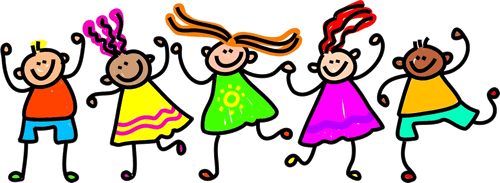 In de eerste week van februari nemen we bij de kinderen van het lager een aantal testen van wiskunde, spelling en lezen af. Dit zijn geen proefwerken of toetsen, maar via deze testen van het leerlingvolgsysteem (LVS midden leerjaar) krijgen we een duidelijker beeld van de vorderingen van de kinderen. Op die manier kunnen we ook beter ingrijpen bij moeilijkheden. Indien nodig roepen we de ouders erbij om tot een oplossing te komen.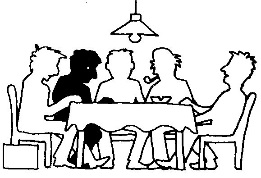 Er is géén school op woensdag 11 februari 2015. Dat werd reeds eind juni en begin september meegedeeld via de krekelbrieven. Aan de schoolpoort hangt ook nog een blaadje. Er is die dag een studiedag voor alle leerkrachten van onze scholenge-meenschap KBRP.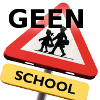 Gelieve nu al te noteren : Krekelontbijt op zondagmorgen 22 maart 2015 in het OC Karel de Blauwer vanaf 8 uur. Op school bestaat er een beurtrol wat schoolfeesten betreft : het ene jaar is er optreden met de kinderen, het andere jaar is er feestmaaltijd. Daarnaast willen we ook soms verrassend naar buiten komen met een aperitiefconcert, een boombal, karaoke, … Dit jaar is het dus de beurt aan een ontbijt. U kan vanaf 8u aan tafel komen voor een lekker uitgebreid ontbijt met bubbels ! Er volgt nog een uitnodiging hiervoor ! Iedereen welkom !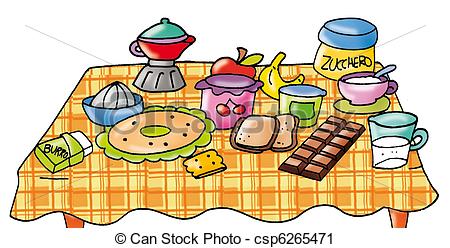 De leerlingen van het 6de leerjaar bereiden zich voor om straks een goede keuze te maken in het middelbaar onderwijs. De Krekel helpt hierbij door een basofiche op te maken, die eerst met de ouders en de kinderen overlopen wordt. Elk gezin ontvangt binnenkort nog een uitnodiging voor deze babbel op school . Ook nog even vermelden dat er een Infoavond van het CLB is op dinsdagavond 24 februari en de Info 12-beurs op 20 en 21 maart 2015.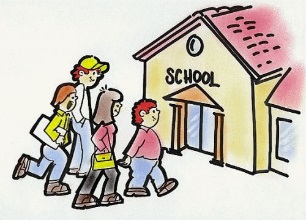 Pesten blijft op scholen een moeilijke zaak. Vaak hebben kinderen er mee te maken, en vaak zijn er ook allerhande oorzaken. Op De Krekel proberen we daar aan te werken, wat niet altijd eenvoudig is… In de laatste week voor de krokusvakantie komt dit ter sprake in de klas. Ook pesten via het internet, facebook en chat wordt in het lager besproken.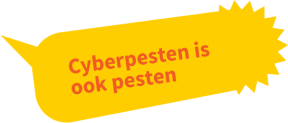 Net voor de krokusvakantie krijgt elk kind in het lager een krokusrapportje mee. Daar steekt ook een kijklijst bij over sociale vaardigheden, leren leren en ICT  (computers). Ook de werkhouding, de muzische ontwikkeling en het gedrag van de kinderen wordt toegelicht. Bij vragen over het rapport kan u steeds contact opnemen met de leerkracht of met mij.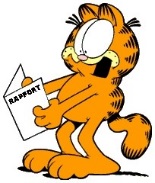 Aangezien we tijdens de paasvakantie met een grote groep kinderen drie dagen naar Saint-Victor (FR) trekken, moet er wat geld in het laatje van het verbroederingscomité komen om deze busreis te betalen. Na de zeer geslaagde filmavond zijn er nog een aantal zakjes met Lotuskoekjes over. U kan er nog eentje op school bekomen tegen € 6. Alvast hartelijk dank !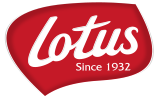 Op vrijdag 13 februari vragen we ook extra aandacht op school voor de Dikketruiendag ! We vragen speciaal aandacht voor het verstandig omspringen met onze energie. Op school vragen we dat de kinderen zich goed warm kleden. Isoleer je lichaam ! Zorg dat je het goed warm hebt ! Draag geen te lichte kledij, maar een stevige trui, warm ondergoed, warme kousen en goede schoenen !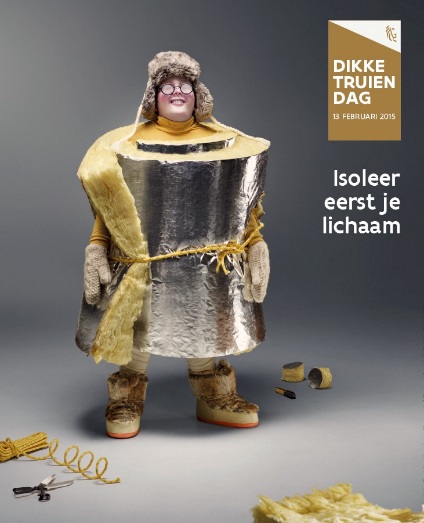 We kwamen ook nog eens samen met de leerlingenraad ! Er werd van gedachten gewisseld rond het thema voor carnaval, schoolreizen en sportdagen, een schoolproject en het tuinfeest in juni. Zeer interessant !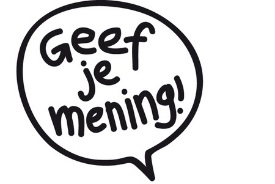 Leuk sportnieuws voor drie kinderen op school ! Bjarne, Colin en Sybren wonnen een prijs met hun ingevulde spaar-kaarten voor Sport op School ! Proficiat ! Blijven sparen dus, en volle kaarten kan je steeds bij juf Griet bezorgen !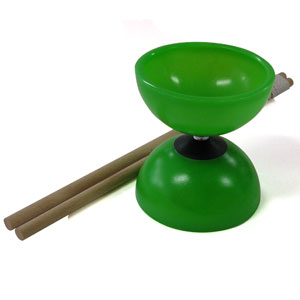 Op school zijn momenteel een aantal leerkrachten afwezig wegens ziekte. Juf Inès Staelens wordt in L1/L2 vervangen door juf Ines Cuffez. Juf Nele Verstraete wordt vervangen door juf Auréline Knockaert in L3. Juf Auréline staat ook in L5. En onze bewegingsjuf Linda Dezitter wordt vervangen door juf Ellen Lermyte. Ik wens hen allen een spoedig herstel, en hoop dat de vervangers zich heel vlug thuisvoelen op De Krekel !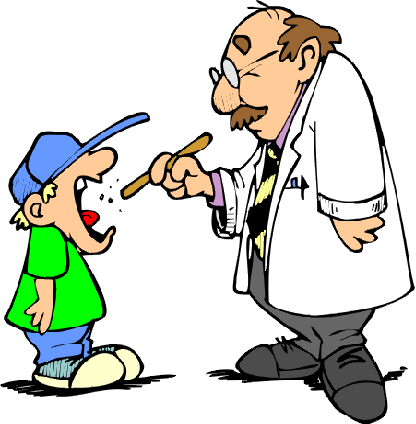 Goed nieuws wat betreft onze verbouwingen op school ! Het aanvraagdossier voor de subsidies is zo goed als klaar en kan vertrekken voor goedkeuring naar Brussel ! Het gaat over de grondige aanpak van de oude gang bij het afdak, nieuwe ramen en deuren, nieuwe vloeren en plafonds, nieuwe elektriciteit en een uitbreiding van het bestaande klaslokaal. Tevens vervangen we de oude ramen en de oude voordeur aan de straatkant !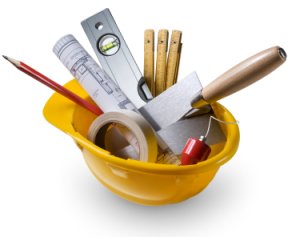 Hieronder geef ik ook nog eens de belangrijke data van dit schooljaar. Gelieve die goed op je kalender te noteren.Mag ik vragen om ons een seintje te geven als er nieuwe gezinnen in jullie straat of buurt wonen ? Zo kunnen we hen een kennismakingsbezoekje brengen. Alvast bedankt voor jullie mede-werking !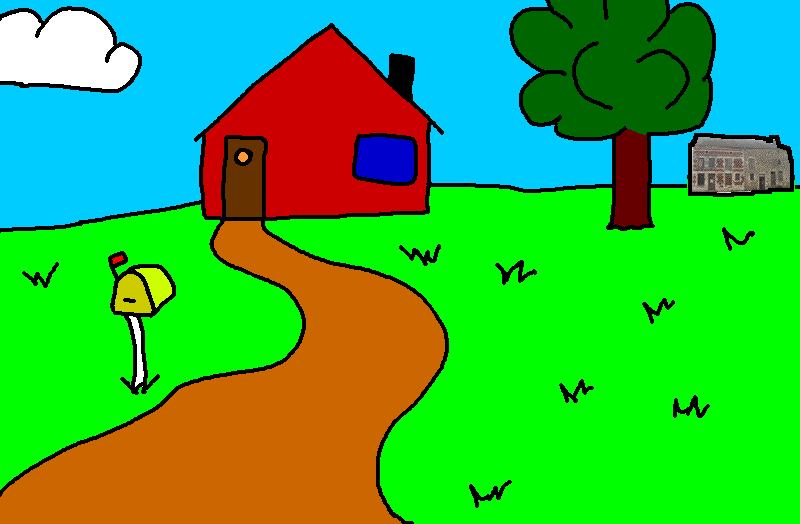 Beste groeten,Meester  GeertGELIEVE DIT BLAD HEEL ZICHTBAAR UIT TE HANGEN A.U.B.BEWEGINGSKALENDER FEBRUARI 2015                                              SCHOOLKALENDER FEBRUARI 2015        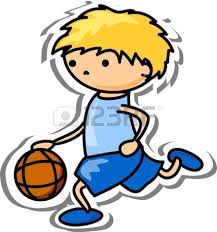 KREKELBRIEF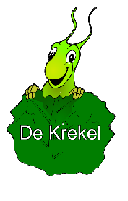 FEBRUARI 20155-6ma 15Tweedaags congres voor directies22 ma 15 Schoolfeest : krekel - ONTBIJT6-8 apr 15Bezoek aan Saint-Victor voor L5 + L6 ( niet verplicht )25 apr 15Vormsel om 17u30 apr 15Vrije dag14 mei 15Eerste Communie om 10u4518 mei 15Schoolfotograaf (VM)28 mei 15Sportdag lager29 mei 15Sportdag kleuter18 juni 15Schoolreis kleuter23 juni 15Schoolreis lager 25 juni 15Oudercontacten kleuter + lager29 juni 15Tuinfeest met het oudercomité30 juni 1511u45 : Start vd zomervakantie DATUMGYMLESSENGYMLESSENGYMLESSENGYMLESSENGYMLESSENGYMLESSENGYMLESSENGYMLESSEN8.409.3010.1010.3511.0013.1014.0015.052 febrPK1L5L6L1L2L3L4K2K35 febrL5PK1L3L4L3L4L1L2K2K3PK1L69 febrPK1L5L6L1L2L3L4K2K312 febrL5PK1L3L4L3L4L1L2K2K3PK1L623 febrPK1L5L6L1L2L3L4K2K326 febrL5PK1L3L4L3L4L1L2K2K3PK1L6DATUM    ACTIVITEITKLASGROEP2 febrTeldagStart LVS - oefeningenLager4 febrGevechtssporten SVS , PoperingeL3-L45 febrBesprekingen met CLBkleuter9 febrWeek tegen het pesten10 febrTheatervoorstelling, VMVergadering oudercomité, 19u45L3 L411 febrPedagogische studiedag, geen school voor de kinderen13 febrDikketruiendagKrokusrapport + kijkwijzerStart van de krokusvakantieHele schoolLager24 febrInfo-avond studiekeuze CLBOuders L625 febrNascholing Co-teaching VMMeester Geert